COMPRENDRE ET TRAITER LES INFORMATIONS : LES METTRE EN RELATION ET EXERCER SON ESPRIT CRITIQUEVoici une présentation de l’association Amnesty International. Prends-en connaissance.AMNESTY : C’EST QUOI ?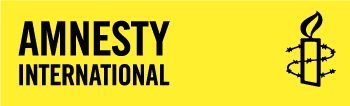 Amnesty International est un mouvement mondial de personnes qui luttent pour les droits humains. Elle intervient au nom des victimes de violations de ces droits, en se basant sur une recherche impartiale et sur le droit international. L’organisation est indépendante de tout gouvernement, idéologie politique, intérêt économique ou religion.Une vision du mondeLe travail d’Amnesty se base sur sa vision du monde, un monde dans lequel toute personne jouit de l’ensemble des droits inscrits dans la Déclaration universelle des droits de l’homme et les autres textes internationaux relatifs aux droits humains.Une missionAfin d’être fidèle à cette vision, Amnesty International se donne pour mission de mener des recherches et des actions visant à prévenir et faire cesser les atteintes graves à l’ensemble de ces droits.Résume le « rêve » de l’association : ……………………………………………………………………………Résume le « travail » de l’association : ……………….………………………………..…….……………L’association se base sur une recherche « impartiale ». Voici la définition de ce mot : Impartial (adj.) : qui est sans parti pris, sans intérêt personnel, qui ne favorise pas l’un au profit de l’autre. Ex. Avoir un jugement impartial. Syn. Juste. Equitable. Neutre. Objectif. Pourquoi est-ce important que l’association soit « impartiale » ? ……………………………………………………………………………………………………………… « L’organisation est indépendante de tout gouvernement, idéologie politique, intérêt économique ou religion. » Est-ce une bonne chose que l’association ne soit pas liée aux gouvernements, qu’elle soit indépendante ? Pourquoi à ton avis ?………………………………………………………………………………………………………………………………………………………………………………………………………………………………Prends connaissance des textes suivants. Ils sont extraits de « Visages du Monde 2002 », une publication d’Amnesty International soutenue par la cellule « Démocratie ou Barbarie » et la Communauté Française.Quel est le point commun entre les situations vécues par ces personnes ?………………………………………………………………………………………………………………………………………………………………………………………………………………………………Info ou intox ? Ces informations sont-elles crédibles ? (Peux-tu les croire ?) Justifie ta réponse..………………………………………………………………...……………………………………………………………………………………………………………………………………………………………Relis cet extrait. « Stéphan Nesius serait mort après avoir été… » / « Après avoir subi un bref interrogatoire, ils auraient été conduits dans une chambre froide, où ils auraient été laissés pendant environ une demi-heure. De là, Ahmad aurait été emmené pour être interrogé. »Qu’expriment les passages soulignés ? Coche la (les) bonne(s) réponse(s). L’auteur est certain des faits qu’il avance. Les faits ne se sont pas passés. Il s’agit d’une fiction. L’auteur prend du recul par rapport aux informations recueillies. L’auteur n’est pas certain des événements relatés.Vrai ou faux ? Justifie chaque fois ta réponse.Les faits se déroulent dans des pays en guerre.…………………………………………………………………………………………………………Les droits de l’homme sont respectés dans le monde.…………………………………………………………………………………………………………Nous pourrions tous un jour être confrontés à une telle situation. …………………………………………………………………………………………………………COMPREHENSION A LA LECTURELis les trois articles publiés par Amnesty International en surlignant les infos qui te paraissent essentielles.Tu répondras aux questions suivantes :D’après ce que tu sais de l’association Amnesty International, pourquoi  s’est- elle intéressée à ces trois personnes ?     /1………………………………………………………………………………………………………………………………………………………………………………………………………………………………………………………………………………………………………………………………………………………………………………Pour quel motif… :…Wang Wanging a-t-il été interné dans un asile psychiatrique ?   /1………………………………………………………………………………………………………………………………………………………………………………………… Erkine Lakoubjanov a-t-il été arrêté ?   /1………………………………………………………………………………………………………………………………………………………………………………………… Pham Hong Son a-t-il été emprisonné ?   /1………………………………………………………………………………………………………………………………………………………………………………………On peut affirmer que ces trois personnes ont été incarcérées injustement. Quel est LE droit qu’elles n’ont pas pu exercer librement ?    /1………………………………………………………………………………………………………………………………………………………………………………………Que peux-tu dire du régime politique de ces trois pays ?     /1………………………………………………………………………………………………………………………………………………………………………………………Quelles sont les personnes dont l’histoire se termine « bien » ? Explique ta réponse.    /1………………………………………………………………………………………………………………………………………………………………………………………………………………………………………………………………………………………………………………………………………………………………………………  Philippines : une femme de 22 ans, responsable d’une ONG et d’un journal étudiant, abattue par des soldats à bout portant, en compagnie de trois habitants.Benjaline Hernandez et deux de ses amis ont été abattus à bout portant par des membres des forces armées des Philippines et de la milice, alors qu’ils étaient, d’après des témoins, allongés sur le sol, implorant pour leur vie. Un troisième homme, qui cherchait à s’enfuir, a été également tué.  Un cliché montre la victime les bras levés, comme pour se protéger.Benjaline Hernandez et ses trois amis ont été abattus dans un village de la vallée d’Arakan alors qu’elle enquêtait sur les effets du processus de paix au niveau local ainsi que sur les rumeurs faisant état d’homicides de civils.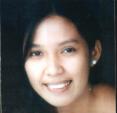 Benjaline Hernandez, 22 ans, était secrétaire générale adjointe du bureau de l’organisation de défense des droits humains Karapatan.  Elle était également rédactrice en chef d’un journal étudiant.  Allemagne : mort d’un détenu après des tortures en garde à vue.  Stephan Neisius serait mort après avoir été très violemment frappé par plusieurs policiers du premier service d’inspection de Cologne, le 11 mai 2002. Il avait été emmené au poste de police du quartier d’Eigelstein après une dispute avec sa mère. Le même jour, il a été ensuite admis à l’hôpital, où il a sombré dans un coma profond dont il n’est jamais ressorti. Il est mort au matin du 24 mai, après avoir été maintenu en vie par une machine durant treize jours.Deux agents du poste d'Eigelstein ont informé leur hiérarchie qu'ils avaient été témoins du passage à tabac de Stephan Neisius par plusieurs de leurs collègues. Ils ont affirmé avoir vu cinq ou six d’entre eux l'entourer et le frapper à coups de pied, à de nombreuses reprises, à la tête ainsi qu’aux bras, aux jambes et sur le reste du corps tandis qu'il gisait sur le sol, menotté. Soupçonnés de violences physiques sur la personne de Stephan Nesius, six policiers ont été mis à pied peu de temps après que le scandale eut éclaté.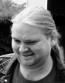 Une commission spéciale d'enquête placée sous l'autorité du bureau du procureur de Cologne a été chargée d'établir les circonstances de la mort.   Un professeur mis en prison pour avoir critiqué le gouvernementTaye Wolde-Semayat est le président du plus important syndicat d’enseignants d’Ethiopie. Il a été arrêté le 29 mai 1999 et condamné le 10 juin 1999 à 15 ans de prison, après avoir critiqué la politique d’éducation du gouvernement.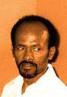 Taye a été accusé et condamné pour « conspiration armée » sur les dires de témoins qui se sont par la suite rétractés, affirmant que leurs déclarations avaient été extorquées sous la torture. Pendant près de deux ans, Taye a été forcé de garder les menottes. En 1998, il a reçu le Prix des droits de l’homme de l’Internationale de l’Education.Bonne nouvelle : Taye Wolde-Semayat a été libéré de prison le 14 mai 2002. Il avait déjà passé six ans en prison. Il a remercié Amnesty International et les syndicats internationaux d’enseignants pour leurs efforts en faveur de sa libération.   Egypte : un garçon de 14 ans victime de torture« Je n’avais jamais été battu auparavant et je n’avais rien connu de semblable. C’était la première fois que je subissais ce genre de chose. Je souffrais énormément et je les suppliais de ne plus me torturer mais ils étaient décidés à m’arracher des aveux. »Le 26 mars 2000, Ahmad Mahmud Mohammad Hamed, 14 ans, et son frère Mustafa, âgé de 26 ans, ont été arrêtés chez eux, à 21 heures environ par des policiers. Après avoir subi un bref interrogatoire, ils auraient été conduits dans une chambre froide désignée sous le nom de « al-Tallaga » (le réfrigérateur), où ils auraient été laissés pendant environ une demi-heure. De là, Ahmad aurait été emmené pour être interrogé.Ahmad a déclaré à un délégué d’Amnesty qu’on lui a bandé les yeux, attaché les jambes et les bras et qu’on l’a suspendu par les genoux à une barre horizontale. Dans cette position, il a reçu des coups de fouet et des décharges électriques pendant 30 minutes environ jusqu’à ce qu’il perde conscience.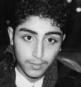 On a forcé Ahmad à signer des aveux concernant plusieurs cas de vol.Il a été condamné à six mois de prison et libéré le 28 septembre 2000.CHINEWang Wanxing a été libéré le 16 août 2005 après 13 ans d’emprisonnement forcé dans un asile psychiatrique. Il était détenu depuis juin 1992 dans le « célèbre » hôpital psychiatrique Ankang de Pékin pour avoir déployé une bannière à la place Tienanmen commémorant le souvenir des manifestations pour la démocratie de juin 1989. Alors qu’il était à Ankang, Wang Wanxing a été forcé de prendre de la chlorpromazine trois fois par jour. Il a passé les cinq dernières années de son incarcération parmi 50 à 70 pensionnaires violents et psychotiques. Cependant son statut de prisonnier politique lui a épargné des traitements pires encore.OUZBEKISTANLe prisonnier d’opinion et étudiant en journalisme Erkine Lakoubjanov a été libéré le 29 juillet 2005 par des garde-frontières ouzbeks. Selon les informations reçues, aucune charge n’a été retenue contre lui et il a été renvoyé dans son village, au Kirghizistan. Erkine Iakoubjanov avait été appréhendé alors qu’il essayait d’interviewer des garde-frontières pour publier un article sur le soulèvement du peuple ouzbek le 13 mai 2005. Il a été arrêté le 18 juillet par les garde-frontières ouzbeks à Doustlik, à la frontière avec le Kirghizistan. Il aurait ensuite été transféré de cette ville à Adijan, puis à Tachkent, la capitale, avant d’être libéré, onze jours après sa tentative d’interview.VIETNAMLe docteur Pham Hong Son, homme d’affaires et médecin, a été arrêté en mars 2002 pour avoir écrit et mis en ligne sur Internet des articles sur la démocratie et les droits humains. Quinze mois plus tard, il a été inculpé d’espionnage lors d’un procès à huis clos n’ayant pas duré plus d’une demi-journée. Il a été condamné à 13 ans de prison ainsi qu’à trois années d’assignation à résidence conditionnelle. Depuis son emprisonnement, le docteur Pham Son souffre de graves problèmes de santé et n’a pas encore reçu de traitement médical approprié. Il est actuellement détenu au camp de Yen Dinh, un lieu reculé de la province de Thanh Hoa, ce qui rend difficile les visites de sa famille.